Write a sentence to go with the picture.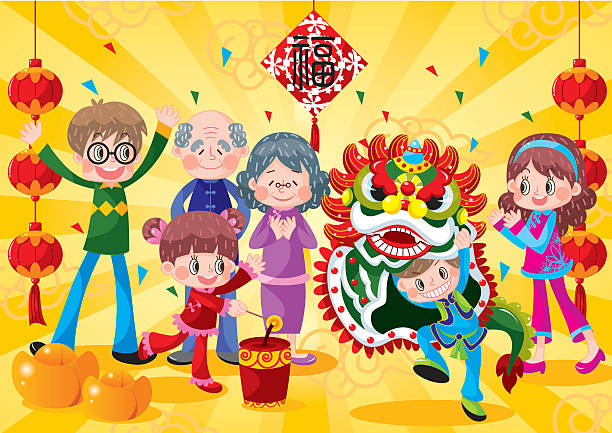 ____________________________________________________________________________________________________________